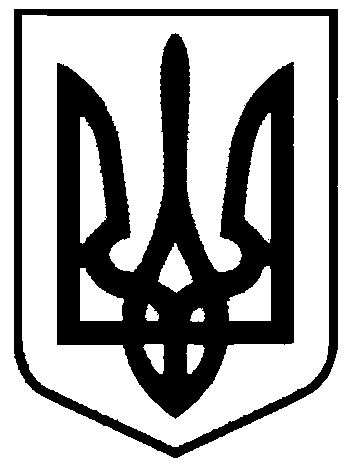 СВАТІВСЬКА МІСЬКА РАДАВИКОНАВЧИЙ КОМІТЕТРІШЕННЯвід «20» липня  2017 р.                            м. Сватове                                                №51  Про надання допомоги Луговій Н.А.на поховання Якубової Л.В.яка на день смерті ніде не працювала  Розглянувши заяву Лугової Наталії Анатоліївни, яка проживає по кв. Мирний, 12/55,  м. Сватове, Луганської обл., з проханням надати їй допомогу на поховання свекрухи Якубової Лариси Валеріївни, яка померла 06 березня 2017 року  і на день смерті не була пенсіонером, не перебувала на обліку в центрі зайнятості та ніде не працювала, керуючись ст. 13 Закону України «Про поховання та похоронну справу», постановою Кабінету Міністрів України № 99 від 31.01.2007 року, Виконавчий комітет Сватівської міської радиВИРІШИВ:Надати Луговій Наталії Анатоліївні   матеріальну допомогу на поховання     Якубової Лариси Валеріївни матеріальну допомогу  у розмірі 500 (п’ятсот) грн.Видатки здійснити за рахунок коштів передбачених бюджетом.Дане рішення направити:- керівнику фінансово-розрахункового відділу міської ради, Варибрус Н.О.Сватівський міський голова                                                Є.В. Рибалко